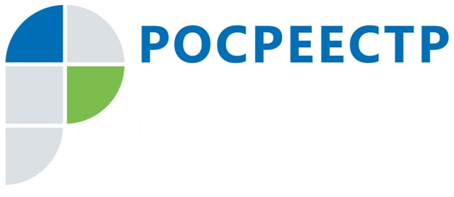 Управление Росреестра по Иркутской области продолжает работу по снижению доли приостановлений и отказов в кадастровом учетеУправление Федеральной службы государственной регистрации, кадастра и картографии по Иркутской области (Управление Росреестра по Иркутской области) подвело итоги реализации целевой модели «Постановка на кадастровый учет земельных участков и объектов недвижимого имущества» по доле приостановлений и отказов за январь-июнь 2019 года.С января по июнь в Иркутской области доля приостановлений при проведении кадастрового учета составила 4,01%, отказов – 1,34%. За аналогичный период 2018 года эти показатели были равны 7,47% и 3,88% соответственно. Напомним, целевой моделью установлено, что к концу 2019 года доля приостановлений по кадастровому учету от общего количества заявлений не должна превышать 17%, доля отказов – 9%. Таким образом, целевые значения по доле приостановлений и отказов при проведении кадастрового учета были достигнуты Управлением Росреестра по Иркутской области намного раньше установленных сроков.Доли приостановлений и отказов в учетно-регистрационной сфере являются ключевым критерием оценки доступности услуг Росреестра. Показатели включены в целевую модель по кадастровому учету, утвержденную распоряжением правительства Российской Федерации, направленную на создание благоприятных условий для ведения бизнеса и повышение инвестиционной привлекательности регионов страны.В целях недопущения необоснованных приостановлений кадастрового учета при Управлении действует апелляционная комиссия. В комиссии можно оспорить правомерность решений о приостановлении кадастрового учета. Также в рамках работы коллегиального органа проводится анализ допущенных кадастровыми инженерами ошибок, которые стали основанием для приостановления процедуры. Информация об ошибках направляется в саморегулируемые организации кадастровых инженеров. Это способствует повышению качества услуг в учетно-регистрационной сфере и снижению доли приостановлений кадастрового учета. Избежать ошибок кадастровым инженерам позволяет использование сервиса Росреестра «Личный кабинет», который доступен на официальном сайте ведомства (www.rosreestr.ru). В «личном кабинете» специалист может подать на предварительную проверку документы, необходимые для кадастрового учета, и своевременно доработать их до подачи в орган регистрации прав.Жители региона при выборе кадастрового инженера также могут ознакомиться с результатами профессиональной деятельности любого специалиста, работающего на территории Российской Федерации. Электронный сервис Росреестра «Реестр кадастровых инженеров» (https://rosreestr.ru/wps/portal/ais_rki) позволяет узнать, сколько было принято решений о постановке на кадастровый учет, об отказе или устранении кадастровых ошибок в результате рассмотрения документов, подготовленных определенным кадастровым инженером. Целевые модели упрощения процедур ведения бизнеса и повышения инвестиционной привлекательности субъектов Российской Федерации разработаны по поручению Президента России и утверждены распоряжением Правительства Российской Федерации. В соответствии с распоряжением внедряются двенадцать моделей, определяющих действия и показатели по основным направлениям, наиболее сильно влияющим на улучшение инвестиционного климата в регионах России. К таким направлениям, в том числе, относятся кадастровый учет и регистрация прав на недвижимое имущество. В целевых моделях по регистрации прав и кадастровому учету учтены все шаги, с которыми предприниматели сталкиваются при приобретении и оформлении недвижимого имущества, а также основные потребности бизнеса. В том числе, моделями определена необходимость сокращения количества решений об отказах и приостановлениях при проведении регистрации прав и кадастрового учета с целью снижения административных барьеров.  По информации Управления Росреестра по Иркутской области